Красюк Богдан Миколайович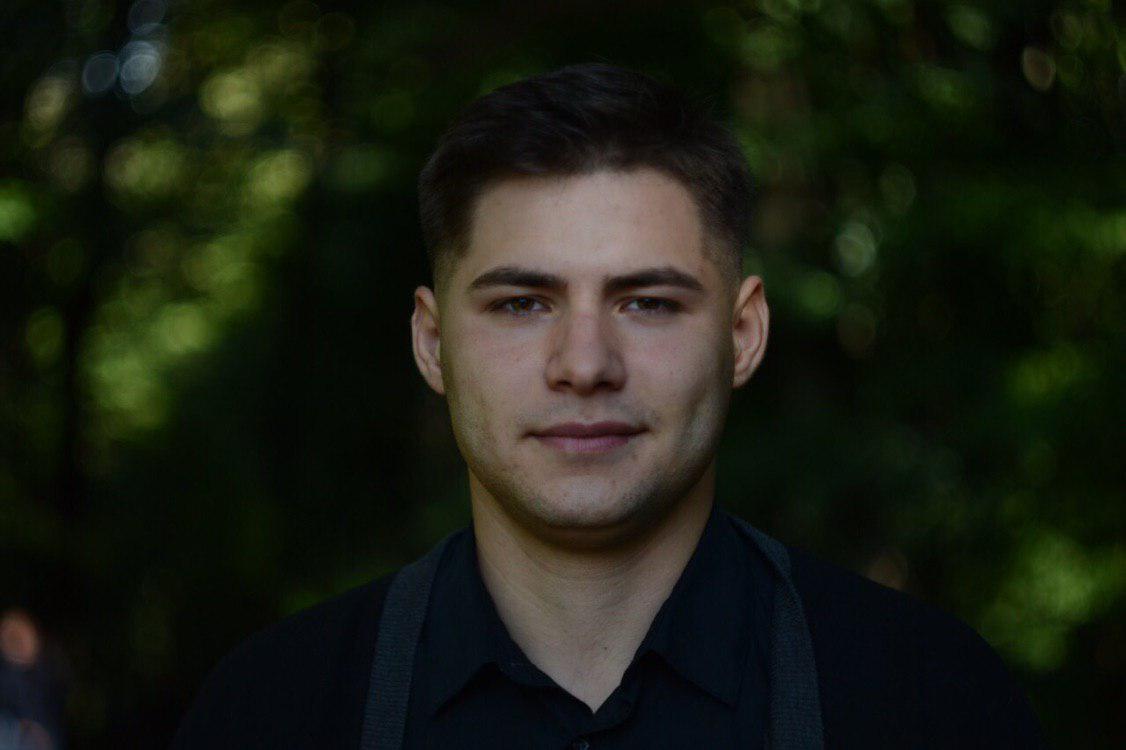 Дата народження: 21.11.1997Тел: 0977981986E-mail: b.krasiuk.m@gmail.comhttps://www.facebook.com/profile.php?id=100014033220068https://www.linkedin.com/in/bohdan-krasiuk-026158174/Ціль:  Digital Agronomist, Фахівець по роботі з клієнтами, Менеджер з продажу, Помічник категорійного менеджераКлючові компетенції:Проактивний лідер, орієнтований на результат, не боюсь труднощів, з радістю зустрічаю виклики, досягаю поставлених цілей, командний гравецьБазові знання з агрономії та захисну рослин Методології Scrum, Kanban, Lean, AgileMicrosoft OfficeВодійське посвідчення категорій В, С1Досвід роботи з дронами DJI Mavic 2 Pro, PhantomДосвід роботи в QuantumGISДосвід роботи:Травень 2018 – Липень 2019 - Лаборант (молодший науковий співробітник), Біотехнологічна лабораторія ТОВ «Всеукраїнський науковий інститут селекції», У обов’язки входило: Робота з генетичним рослинним та бактеріальним матеріалом;Робота з с/г культурами, такими як, ріпак, кукурудза, в середовищі in vitro;Ведення рослин в закритому та відкритому ґрунті, середовищі in vitroТрансформація та клонування генетичних конструкційТрансформація рослинного матеріалуЧервень 2020 – Жовтень 2020 –  стажування від програми «Агрокебети» в компанії Corteva Agrisciece. Ментор – Андрій АндрюшкоАгрономічний підрозділ:Моніторинг та аналіз роpвитку гібридів кукурудзи та соняшника бренду PioneerПорівняння систем захисту на дослідних ділянках компаніїАналіз ефективності різноріневих рецептур протруювання посівного матеріалуРобота з дронами DJI Mavic 2 Pro, PhantomКерівник – Сергій Резніченко – керівник агрономічного підрозділуОсвіта:2015-2019 – диплом бакалавра за спеціальністю «Біотехнології та біоінженерія», ф-т захисту рослин, біотехнологій та екології НУБіП України2019-2020 – диплом магістра за спеціальністю «Біотехнології та біоінженерія», ф-т захисту рослин, біотехнологій та екології НУБіП України2019-2020 –  диплом магістра за спеціальністю Farm Manager на проєкті «Агрокебети» на базі НУБіП України2019-2020 – випускник курсу MBA на базі кафедри адміністративного менеджменту та зовнішньоекономічної діяльності НУБіП УкраїниВолодіння мовами:English – Intermediate degree.Українська – носій мовиРосійська - вільноІнтереси:Біг на середні дистанціїУчасть у спортивних заходах різного характеру Настільний теніс Настільні ігриНауково-популярна літератураРекомендації надаються за вимогою